                                         EVENT NAME HERE                                                    EVENT LOGOProudly benefiting the Melanoma Research Foundation [ADD YOUR STORY HERE][Example] At the age of 32, I was diagnosed with stage IIIb melanoma after a full lymph node dissection in my right arm. We realized that my disease was at an aggressive stage, leaving me no choice but to endure an invasive treatment plan. The next year was filled with intense immunotherapy treatments, fevers, confusion, loss of appetite, over 32 pounds of weight loss, severe depression and a daily fight to recognize who I have become. I was physically and emotionally unrecognizable. I struggled with having to halt a life where in which I was succeeding and in control of, turning my body and my security over to medicine. But I consider myself lucky. Since my diagnoses, I have known far too many who have been affected by this horrible disease and many not having had the good fortunes of a second chance at life like I have. In honor of those globally struggling with this horrible disease, I will be riding 100 miles during the 2019 Seagull Century. Riding in this 100 miles and raising funds to help bring an end to melanoma is a deeply personal cause… On EVENT DATE I will be hosting the EVENT NAME at LOCATION. The critical dollars raised will benefit the MRF, the largest independent organization devoted to melanoma. Your donation will help fund research grants at medical institutions across the United States, provide support services for newly diagnosed patients and their families and educate the public about skin cancer prevention and early detection. I hope you will join me for the EVENT NAME. If you aren’t able to attend, consider making a donation to the event here. There are currently over a 1,000,000 Americans living with melanoma. This year, another 192,000 will be diagnosed. Of those diagnosed, more than 7,200 will lose their battle with the disease. I am committed to changing those statistics. Help me transform from one of the deadliest cancers into one of the most treatable.Sincerely,NAME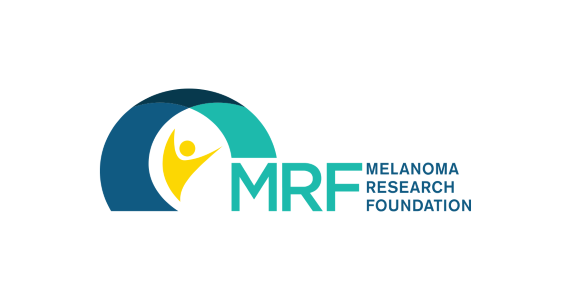       Proudly benefiting the Melanoma Research Foundation  